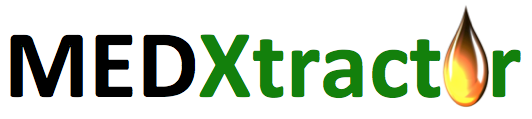 Corp.PRESS RELEASECalgary, Alberta – July 9, 2021. For Immediate Release - Medxtractor Corp. (“MedX” or the “Corporation”) (CSE: MXT, OTC:MXTTF) reports share sales by its majority shareholder.MedX (CSE: MXT, OTC:MXTTF) reports that it has been notified by it's President and controlling shareholder James Durward, that he has sold, pursuant to a Form 45-102F1 Notice of Intention to Distribute Securities under Section 2.8 of NI 45-102 Resale of Securities (amended) filed on June 30, 2021, a total of 3,300,000 common shares of MedX at a price of $0.08 per share.Jim Durward, President, states: "the shares were sold to several key strategic investors who will work with the company to increase liquidity, broaden its shareholder base and increase shareholder value.”ABOUT MEDXTRACTOR CORP: The Corporation is a Calgary-based company that generates technologically-based solutions. The SHAMAN division is focusing on applying machine learning to predict potential benefits associated with the use of psychedelic drugs within the mental health misdiagnosis problem, and the mHealth division is developing a consumer mHealth applications. With installations all over the world, its legacy craft-scale bio-extractors are used to extract compounds from a variety of botanical materials. Readers are advised that both SHAMAN and the YMI mHealth application require further development and accordingly the Corporation is not currently making any express or implied claims that the applications can, or will be able to, generate accurate results or profits.FOR FURTHER INFORMATION, PLEASE CONTACT:MEDXTRACTOR CORP.James M. Durward, President and CEO	Telephone: (403) 689-3901	Email:   jimd@medxtractor.comWebsite: www.medxtractor.com or www.shaman-ai.comThis news release does not constitute an offer to sell or a solicitation of an offer to sell any of the securities in the United States.  The securities have not been and will not be registered under the United States Securities Act of 1933, as amended (the "U.S. Securities Act") or any state securities laws and may not be offered or sold within the United States or to U.S. Persons unless registered under the U.S. Securities Act and applicable state securities laws or an exemption from such registration is available. The information in this news release includes certain information and statements about management's view of future events, expectations, plans and prospects that constitute forward looking statements. These statements are based upon assumptions that are subject to significant risks and uncertainties. Because of these risks and uncertainties and as a result of a variety of factors, the actual results, expectations, achievements or performance may differ materially from those anticipated and indicated by these forward looking statements. Any number of factors could cause actual results to differ materially from these forward-looking statements as well as future results. Although the Corporation believes that the expectations reflected in forward looking statements are reasonable, it can give no assurances that the expectations of any forward-looking statements will prove to be correct. Except as required by law, the Corporation disclaims any intention and assumes no obligation to update or revise any forward looking statements to reflect actual results, whether as a result of new information, future events, changes in assumptions, changes in factors affecting such forward looking statements or otherwise. Neither the Canadian Securities Exchange nor its Regulation Services Provider (as that term is defined in the policies of the Canadian Securities Exchange) accepts responsibility for the adequacy or accuracy of this release.